apstiprinĀts
 Daugavpils Bērnu un jaunatnes sporta skolas direktors_________________I. UtinānsDaugavpilī, 2017.gada 20.jūnijāDBJSS2017/63UZAICINĀJUMS piedalīties aptaujā par līguma piešķiršanas tiesībām Daugavpils Bērnu un jaunatnes sporta skolai hokeja spēļu kreklu papildus iepirkšanaPasūtītājs: 2. Iepirkuma priekšmets: Daugavpils Bērnu un jaunatnes sporta skolai hokeja spēļu kreklu papildus iepirkšana (2002.-2003.g.dz.)3. Paredzamā līgumcena: līdz EUR 1661.00 bez PVN4. Līguma izpildes termiņš: 2017.gada 31.jūlijis5. Nosacījumi dalībai iepirkuma procedūrā5.1. Pretendent ir reģistrēts Latvijas Republikas Uzņēmumu reģistrā vai līdzvērtīgā reģistrā ārvalstīs;5.2. Pretendentam ir pieredze tehniskajā specifikācijā minētā pakalpojuma sniegšanā;5.3. Pretendentam ir jābūt nodrošinātai mājas lapai, lai būtu iespēja iepazīties ar preču klāstu;5.4. Precīzs pakalpojuma apraksts ir noteiks  tehniskajā specifikācijā (pielikums Nr.1). 5.5. Preces tiks iepirktas pa daļām, saskaņā ar Pasūtītāja iepriekšēju pasūtījumu (rakstisku vai mutisku), līgumā noteiktajā kārtībā. Pasūtītājam nav pienākums nopirkt visas tehniskās specifikācijās noteiktās preces. Pasūtītās preces būs jāpiegādā uz piegādātāja rēķina.6.Pretendentu iesniedzamie dokumenti dalībai aptaujā6.1. Pretendenta sastādīts finanšu/tehniskais piedāvājums (2.pielikums)7.Piedāvājuma izvēles kritērijs: piedāvājums, kas pilnībā atbilst prasībām;8.Piedāvājums iesniedzams: līdz 2017.gada 21.jūnijam, plkst.12.00 9.Piedāvājums var iesniegt:9.1.personīgi, vai pa pastu pēc adreses Kandavas ielā 17a, Daugavpilī (3.stāvs, kab.305)9.2.elektroniski (e-pasts: daugavpilsbjss@inbox.lv)10.Paziņojums par rezultātiem: tiks ievietota Daugavpils pilsētas domei tīmekļa vietnē www.daugavpils.lv , sadaļā “Pašvaldības iepirkumi, konkursi”Pielikumā:Tehniskā specifikācija;Finanšu-tehniskā piedāvājuma forma.                                                                            1.pielikums Tehniskā specifikācijaVeicamā darba uzdevumi: Daugavpils Bērnu un jaunatnes sporta skolai hokeja spēļu kreklu papildus iepirkšana Pasūtījuma izpildināšana: 2017.gada 31.jūlijisPiegāde: bezmaksasTehnisko specifikāciju sagatavojaDaugavpils Bērnu un jaunatnes sporta skolas metodiķe                                                         J.Dedele2.Pielikums2017.gada ____._______________, DaugavpilīFINANŠU - TEHNISKAIS PIEDĀVĀJUMSPiedāvājam piegādāt Daugavpils Bērnu un jaunatnes sporta skolai hokeja spēļu kreklu papildus iepirkšanu (2002.-2003.g.dz.) par šādu cenu:3. Mēs apliecinām, kā:Līguma izpildes termiņš līdz 2017 gada 31.jūlijam;Nekādā veidā neesam ieinteresēti nevienā citā piedāvājumā, kas iesniegts šajā iepirkumā;Nav tādu apstākļu, kuri liegtu mums piedalīties iepirkumā un izpildīt tehniskās specifikācijās norādītās prasības;Pasūtītās preces piegādāsim uz sava rēķina.Paraksta pretendenta vadītājs vai vadītāja pilnvarota persona:Pasūtītāja nosaukumsDaugavpils Bērnu un jaunatnes sporta skolaAdreseKandavas iela 17a, Daugavpils, LV-5401Reģ.Nr.90009242212Kontaktpersona līguma slēgšanas jautājumosDirektors Imants Utināns, tālr. 65425346, mob.29364652e-pasts: daugavpilsbjss@inbox.lv Kontaktpersona tehniskajos jautājumosAtbildīga persona Margarita Stepanova, tālr.29850374, e-pasts: daugavpilsbjss@inbox.lv Nr. p.k.NosaukumsAprakstsMērvienība12341.Hokeja spēļu krekls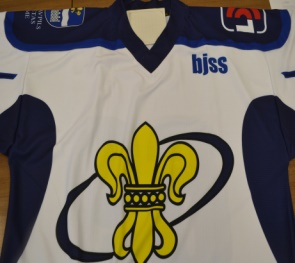 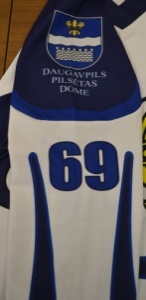     100 % šūnains-sietains poliestera audums. Materiāla izgatavošanas tehnoloģijai ir jānodrošina tā vieglums (410 gr/m2 +/- 20 gr), mīksts un izturīgums ar sekojošajām īpašībām: antistatisks, antibakteriāls, elpojošs un ātri žūstošs. Materiālam ir jābūt sertificētam, ka tas nav toksisks un alerģisks.  Krekls nevar būt pārāk apspīlēts vai arī ļoti plats. Krekls ir sašūts ar dubulto plakano segumdūrienu, tādā veidā nodrošinot šūto vietu lielāku izturību.  Krekla apakšējā daļa ir nolocīta un atšūti ar dubulto plakano segumdūrienu. Krekliņam jābūt plecu paneli un v-veida apkakle ( V neck). Krekla pamatkrāsa zila ar dekoratīviem elementiem citā krāsā, otra pamatkrāsa balta ar dekoratīviem elementiem citā krāsā. Kreklam jābūt izgatavotam  sublimācijas tehnoloģijā, audumā ražošanas procesā iestrādājot pasūtītāja norādītos logotipus, uzrakstus un numurus atbilstoši Latvijas hokeja federācijas (LHF) noteikumiem. Krekla priekšpusē un uz labā pleca jābūt Daugavpils pilsētas emblēma. Krekla mugurpusē apakšdaļā – uzraksts “LDZ CARGO”, priekšpusē apakšdaļā – uzraksts “DAUGVAPILS” un priekšpusē kreisajā pusē uz krūtīm - uzraksts “BJSS”. Atbilstoši LHF noteikumiem uz spēlētāju formas tērpiem obligāti jābūt numuriem: mugurpusē 25 – 30 cm augstumā, uz abām piedurknēm – 10 cm lieliem. Izmērs LIzmērs XLIzmērs GMIzmērs GL11 gab. (zila krāsa)11gab.(balta krāsa)6 gab. (zila krāsa)6gab.(balta krāsa)1 gab. (zila krāsa)1 gab.(balta krāsa)1 gab. (zila krāsa)1 gab.(balta krāsa)2.Iepakojuma un marķējuma (etiķetes) aprakstsSporta kreklam ir jābūt oriģinālajā ražotāja iepakojumā (piemēram - plastikāta maisiņā) uz kura ir norādīts ražotājs, izmērs. Uz krekla ir jābūt etiķetēm, kur norādīts ražotājs, izmērs, auduma sastāvs un kopšanas rekomendācija.3.Kvalitātes prasībasAuduma  un vīļu izturīguma garantija ne mazāk kā 24 mēneši.4.Adītas getras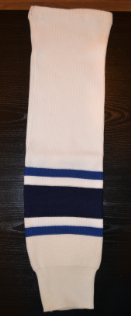 Augstas (55cm) hokeja adītas getras amatieru vajadzībām. Materiāls: poliesters -100%, Adītas hokeja getras zilā krāsa ar baltām svītrām.Izmērs 75cm19 pāris(zila krāsa)19 pāris(balta krāsa)5.RipasMelnās, 2.54 cm bieza, 7.62 cm diametrā, 160 g smaga. Nodarbībām uz ledus600 gab.Kam:Daugavpils Bērnu un jaunatnes sporta skolai, Kandavas iela 17a, Daugavpils, LV-5401Pretendents Reģ.num.Adrese:Kontaktpersona, tās tālrunis, fakss un e-pasts:Datums:Pretendenta Bankas rekvizīti:Nr. p.k.NosaukumsAprakstsMērvienībaCena bez PNV123451.Hokeja spēļu krekls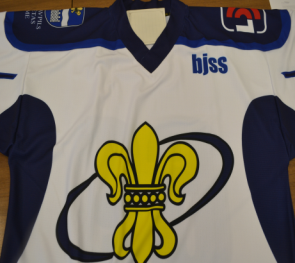 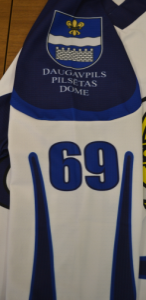     100 % šūnains-sietains poliestera audums. Materiāla izgatavošanas tehnoloģijai ir jānodrošina tā vieglums (410 gr/m2 +/- 20 gr), mīksts un izturīgums ar sekojošajām īpašībām: antistatisks, antibakteriāls, elpojošs un ātri žūstošs. Materiālam ir jābūt sertificētam, ka tas nav toksisks un alerģisks.  Krekls nevar būt pārāk apspīlēts vai arī ļoti plats. Krekls ir sašūts ar dubulto plakano segumdūrienu, tādā veidā nodrošinot šūto vietu lielāku izturību.  Krekla apakšējā daļa ir nolocīta un atšūti ar dubulto plakano segumdūrienu. Krekliņam jābūt plecu paneli un v-veida apkakle ( V neck). Krekla pamatkrāsa zila ar dekoratīviem elementiem citā krāsā, otra pamatkrāsa balta ar dekoratīviem elementiem citā krāsā. Kreklam jābūt izgatavotam  sublimācijas tehnoloģijā, audumā ražošanas procesā iestrādājot pasūtītāja norādītos logotipus, uzrakstus un numurus atbilstoši Latvijas hokeja federācijas (LHF) noteikumiem. Krekla priekšpusē un uz labā pleca jābūt Daugavpils pilsētas emblēma. Krekla mugurpusē apakšdaļā – uzraksts “LDZ CARGO”, priekšpusē apakšdaļā – uzraksts “DAUGVAPILS” un priekšpusē kreisajā pusē uz krūtīm - uzraksts “BJSS”. Atbilstoši LHF noteikumiem uz spēlētāju formas tērpiem obligāti jābūt numuriem: mugurpusē 25 – 30 cm augstumā, uz abām piedurknēm – 10 cm lieliem. Izmērs LIzmērs XLIzmērs GMIzmērs GL11 gab. (zila krāsa)11gab.(balta krāsa)6 gab. (zila krāsa)6gab.(balta krāsa)1 gab. (zila krāsa)1 gab.(balta krāsa)1 gab. (zila krāsa)1 gab.(balta krāsa)2.Iepakojuma un marķējuma (etiķetes) aprakstsSporta kreklam ir jābūt oriģinālajā ražotāja iepakojumā (piemēram - plastikāta maisiņā) uz kura ir norādīts ražotājs, izmērs. Uz krekla ir jābūt etiķetēm, kur norādīts ražotājs, izmērs, auduma sastāvs un kopšanas rekomendācija.3.Kvalitātes prasībasAuduma  un vīļu izturīguma garantija ne mazāk kā 24 mēneši.4.Adītas getras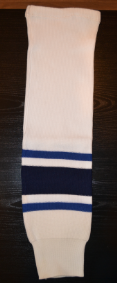 Augstas (55cm) hokeja adītas getras amatieru vajadzībām. Materiāls: poliesters -100%, Adītas hokeja getras zilā krāsa ar baltām svītrām.Izmērs 75cm19 pāris(zila krāsa)19 pāris(balta krāsa)5.RipasMelnās, 2.54 cm bieza, 7.62 cm diametrā, 160 g smaga. Nodarbībām uz ledus600 gab.Kopā:Vārds, uzvārds, amatsParaksts Datums